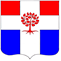 Администрациямуниципального образования Плодовское сельское поселениемуниципального образования Приозерский муниципальный районЛенинградской областиП О С Т А Н О В Л Е Н И Еот 26 декабря  2022 года                                      №309Об установлении размера платы за содержание жилого помещения для нанимателей жилых помещений по договорам социального найма и договорам найма жилых помещений муниципального жилищного фонда, расположенного на территории муниципального образования  Плодовское сельское поселение на 2023 годВ соответствии с  ст. 155, ст.156 и ст. 158  Жилищного кодекса Российской Федерации,  
в соответствии с Федеральным законом от 06.10.2003г. № 131-ФЗ «Об общих принципах организации местного самоуправления в Российской Федерации», на основании Устава муниципального образования Плодовское сельское поселение, администрация муниципального образования Плодовское сельское поселение ПОСТАНОВЛЯЕТ:1. Установить с 01.01.2023 года размер платы за содержание жилого помещения в многоквартирных домах для нанимателей жилых помещений по договорам социального найма и договорам найма жилых помещений муниципального жилищного фонда, расположенного на территории муниципального образования  Плодовское сельское поселение (Приложение № 1).2.Опубликовать настоящее постановление на официальном сайте муниципального образования  Плодовское сельское поселение в сети Интернет и в СМИ3.  Настоящее постановление вступает в силу с момента опубликования и применяется к правоотношениям, возникшим с 01 января 2023 года            4. Контроль за исполнением настоящего постановления оставляю за собой.Глава администрации                                                                                                    А. А. МихеевИсполн.: Шаров С.Н. те.л. 8(813)79  96-142 Разослано: дело-2, ЕИРЦ-1, УО ООО «ВЕРИС»-1.Приложение № 1к постановлению администрации муниципального образованияПлодовское сельское поселениеМО Приозерский муниципальный район Ленинградской областиот 26.12.2022 года № 309Размер платыза содержание жилого помещения для нанимателей жилых помещений по договорам социального найма и договорам найма жилых помещений муниципального жилищного фонда, расположенного на территории муниципального образования  Плодовское сельское поселение на 2023 годУправляющая организация ООО «ВЕРИС»№ п/пАдресСодержание жилого помещенияп. Плодовое1п. Плодовое, ул. Центральная, 929,58 руб/ кв.м.2п. Плодовое, ул. Центральная, 1531,61 руб/ кв.м.